This is a very strange picture! Write a list of all the questions that this picture makes you think of.  Don’t forget to use question marks.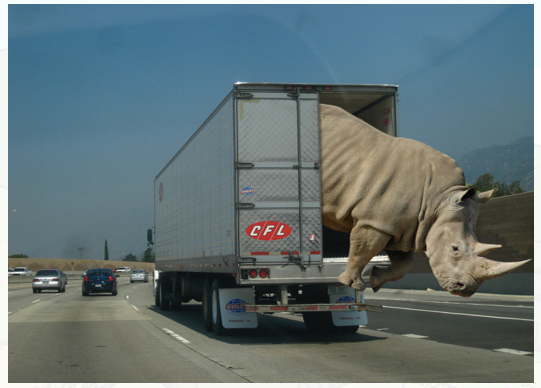 